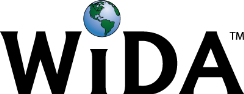 CONNECTION: Massachusetts History and Social Science Curriculum FrameworkCONTEXT FOR LANGUAGE USE: Authors compose a riddle about a famous person from Massachusetts.COGNITIVE FUNCTION: Students at all level of English language proficiency UNDERSTAND the accomplishments and contributions of a famous person from Massachusetts.COGNITIVE FUNCTION: Students at all level of English language proficiency UNDERSTAND the accomplishments and contributions of a famous person from Massachusetts.COGNITIVE FUNCTION: Students at all level of English language proficiency UNDERSTAND the accomplishments and contributions of a famous person from Massachusetts.COGNITIVE FUNCTION: Students at all level of English language proficiency UNDERSTAND the accomplishments and contributions of a famous person from Massachusetts.COGNITIVE FUNCTION: Students at all level of English language proficiency UNDERSTAND the accomplishments and contributions of a famous person from Massachusetts.COGNITIVE FUNCTION: Students at all level of English language proficiency UNDERSTAND the accomplishments and contributions of a famous person from Massachusetts.COGNITIVE FUNCTION: Students at all level of English language proficiency UNDERSTAND the accomplishments and contributions of a famous person from Massachusetts.DOMAIN: _Writing_Level 1EnteringLevel 2EmergingLevel 3DevelopingLevel 4ExpandingLevel 5BridgingLevel 6 - Reaching DOMAIN: _Writing_List relevant facts about the accomplishments and contributions of a famous person from Massachusetts using illustrated word wall, non-fiction texts, and L1 with a partner.List relevant facts about the accomplishments and contributions of a famous person from Massachusetts using illustrated word wall, non-fiction texts, with a partner.Compose a riddle using relevant facts about the accomplishments and contributions of a famous person from Massachusetts using illustrated word wall, non-fiction texts, with a partner.Compose a riddle using relevant facts about the accomplishments and contributions of a famous person from Massachusetts using non-fiction texts.Compose a riddle using relevant facts about the accomplishments and contributions of a famous person from Massachusetts.Level 6 - Reaching TOPIC-RELATED LANGUAGE: Students at all levels of English language proficiency interact with grade-level words and expressions, such as: biography, accomplishments, contributions, profession, summarize.TOPIC-RELATED LANGUAGE: Students at all levels of English language proficiency interact with grade-level words and expressions, such as: biography, accomplishments, contributions, profession, summarize.TOPIC-RELATED LANGUAGE: Students at all levels of English language proficiency interact with grade-level words and expressions, such as: biography, accomplishments, contributions, profession, summarize.TOPIC-RELATED LANGUAGE: Students at all levels of English language proficiency interact with grade-level words and expressions, such as: biography, accomplishments, contributions, profession, summarize.TOPIC-RELATED LANGUAGE: Students at all levels of English language proficiency interact with grade-level words and expressions, such as: biography, accomplishments, contributions, profession, summarize.TOPIC-RELATED LANGUAGE: Students at all levels of English language proficiency interact with grade-level words and expressions, such as: biography, accomplishments, contributions, profession, summarize.TOPIC-RELATED LANGUAGE: Students at all levels of English language proficiency interact with grade-level words and expressions, such as: biography, accomplishments, contributions, profession, summarize.